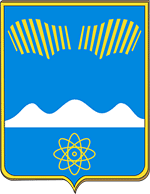 АДМИНИСТРАЦИЯ ГОРОДА ПОЛЯРНЫЕ ЗОРИ С ПОДВЕДОМСТВЕННОЙ ТЕРРИТОРИЕЙПОСТАНОВЛЕНИЕ«___» сентября 2022 г.								№ _____О внесении изменений в Приложение №1 к Положению об оплате труда работников муниципального казенного учреждения «Управление городским хозяйством»В соответствии со ст. 144 Трудового кодекса Российской Федерации, п о с т а н о в л я ю: Внести в приложение № 1 к Положению об оплате труда работников муниципального казенного учреждения «Управление городским хозяйством», утвержденному  постановлением администрации города Полярные Зори от 30.11.2015 № 1349 (в редакции постановления администрации города от 10.02.2022 № 79), следующие изменения:	1.1. В профессиональной квалификационной группе «Общеотраслевые должности служащих третьего уровня» (Приказ от 29.05.2008 № 247н) 1 квалификационный уровень изложить в следующей редакции:	2. Настоящее постановление вступает в силу со дня его официального опубликования.Глава города Полярные Зорис подведомственной территорией					         М. О. ПуховВизы согласования:Начальник МКУ «УГХ» ____________ Смирнов Л. Н. «____» ___________2022г.Правовой отдел _________________ ______________ «____» ___________ 2022г. Тюлева Е.И.1 – дело, 1 – УГХ1квалификационный уровеньБухгалтер, инженер, специалист по кадрам, юрисконсульт, программист, инженер-сметчик, экономист4156,00